OFFICE OF THE ATTORNEY GENERAL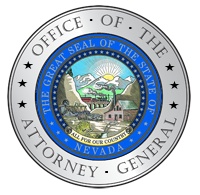 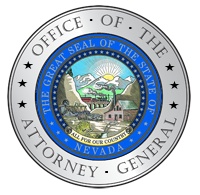 Aaron D. Ford, Attorney General100 North Carson StreetCarson City, NV 89701Telephone - (775) 684-1100Fax - (775) 684-1108Web - http://ag.nv.gov								Contact: John Sadler								jsadler@ag.nv.gov / 702-486-0657								Alcinia Whiters								awhiters@ag.nv.gov / 702-486-8849Attorney General Ford Announces Sentencing of Behavioral Health Provider and its Owner for Medicaid Fraud ~~~Provider ordered to pay more than $1.7 million in restitution, costs, and penaltiesReno, NV – Today, Nevada Attorney General Aaron D. Ford announced that Helping Others LLC and its owner, Shayne Earl Maurice Davis, 25, of Reno, were sentenced for Medicaid fraud committed between November 2019 and November 2020. The Honorable Judge David Clifton adjudicated Helping Others LLC guilty of one count of Submitting False Claims: Medicaid Fraud and ordered the company to pay $1.5 million in restitution. Davis was found guilty of two counts of Submitting False Claims: Medicaid Fraud and was ordered to pay more than $240,000.00 in costs and penalties. The investigation of this case began after the Medicaid Fraud Control Unit (MFCU) received information from Nevada Medicaid’s Surveillance and Utilization Review Unit regarding Helping Others LLC and its owner, Davis. The complaint indicated that Davis and his company were submitting claims to Medicaid alleging that Helping Others LLC had submitted claims and received payments for services, which were misrepresented to Nevada Medicaid and not provided at all. The investigation ultimately revealed that Davis and his company were billing for services that were never provided to Medicaid recipients by providers who denied working for Helping Others LLC and denied even knowing Davis. Davis also failed to maintain any records to support services that he alleged were provided through Helping Others LLC. The MFCU investigates and prosecutes financial fraud by those providing healthcare services or goods to Medicaid patients. The MFCU also investigates and prosecutes instances of elder abuse or neglect. The Nevada MFCU receives 75% of its funding from the U.S. Department of Health and Human Services under a grant award. The remaining 25% is funded by the State of Nevada, MFCU. Anyone wishing to report suspicions regarding any of these concerns may contact the MFCU at 702-486-3420 or 775-684-1100. This case was investigated by the Attorney General’s Medicaid Fraud Control Unit and is being prosecuted by Senior Deputy Attorney General Behnaz Salimian Molina.To file a complaint with the Office of the Nevada Attorney General, click here.The Amended Criminal Complaints for Helping Others LLC and Shayne Earl Maurice Davis are attached.